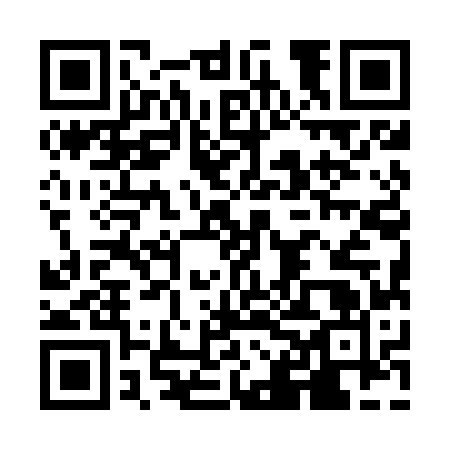 Ramadan times for Eilabun, PalestineMon 11 Mar 2024 - Wed 10 Apr 2024High Latitude Method: NonePrayer Calculation Method: Muslim World LeagueAsar Calculation Method: ShafiPrayer times provided by https://www.salahtimes.comDateDayFajrSuhurSunriseDhuhrAsrIftarMaghribIsha11Mon4:324:325:5411:483:115:445:447:0112Tue4:304:305:5211:483:115:445:447:0113Wed4:294:295:5111:483:115:455:457:0214Thu4:284:285:5011:473:125:465:467:0315Fri4:264:265:4811:473:125:475:477:0416Sat4:254:255:4711:473:125:475:477:0517Sun4:244:245:4611:473:125:485:487:0518Mon4:224:225:4411:463:135:495:497:0619Tue4:214:215:4311:463:135:495:497:0720Wed4:204:205:4211:463:135:505:507:0821Thu4:184:185:4111:453:135:515:517:0822Fri4:174:175:3911:453:145:525:527:0923Sat4:154:155:3811:453:145:525:527:1024Sun4:144:145:3711:453:145:535:537:1125Mon4:124:125:3511:443:145:545:547:1226Tue4:114:115:3411:443:145:545:547:1327Wed4:104:105:3311:443:145:555:557:1328Thu4:084:085:3111:433:155:565:567:1429Fri5:075:076:3012:434:156:576:578:1530Sat5:055:056:2912:434:156:576:578:1631Sun5:045:046:2712:424:156:586:588:171Mon5:025:026:2612:424:156:596:598:182Tue5:015:016:2512:424:156:596:598:183Wed4:594:596:2312:424:157:007:008:194Thu4:584:586:2212:414:157:017:018:205Fri4:574:576:2112:414:167:027:028:216Sat4:554:556:2012:414:167:027:028:227Sun4:544:546:1812:404:167:037:038:238Mon4:524:526:1712:404:167:047:048:249Tue4:514:516:1612:404:167:047:048:2510Wed4:494:496:1512:404:167:057:058:25